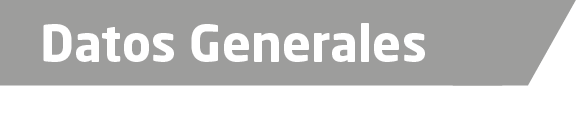 Nombre Iván Hernández GonzálezGrado de Escolaridad Licenciado en Derecho TituladoCédula Profesional (Licenciatura) 10532338Teléfono Celular 2288 38 74 49. Dirección Clúster Lago Turkana número 28, entre Mar de Aral y Lago Villa Rica del Fraccionamiento Dreams Lagoons, Veracruz, Veracruz.Correo Electrónico ivan_boo@hotmail.com y lic.ihernandez@icloud.com  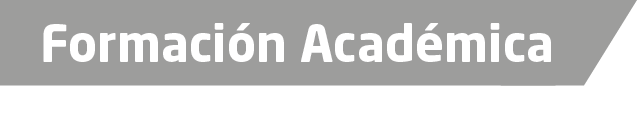 2009-2013Escuela de Estudios Superiores Calmécac, Campus Xalapa, Estudios de Licenciatura en Derecho, en la Ciudad de Xalapa, Veracruz.2000-2003Colegio De Bachilleres Emiliano Zapata, en la Ciudad de Xalapa, Veracruz.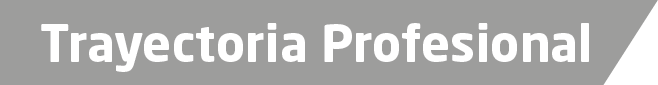 2017 a la fecha Fiscal Tercero del Ministerio Publico en Delitos Diversos en la Sub Unidad Integral de Boca del Rio Veracruz del XVII Distrito Judicial.2016 a la fecha  Auxiliar de Fiscal en Delitos Diversos en la Sub Unidad Integral de Boca del Rio Veracruz del XVII Distrito Judicial.2013 a la fecha Oficial secretario en la Agencia Sexta del Ministerio Publico Investigador en Veracruz, Ver. 2010 a la fecha Oficial secretario en la Agencia Quinta del Ministerio Publico Investigador en Xalapa, Ver. 2008 Asesor Jurídico y de Ventas PROMEINT DE VERACRUZ, S.C., empresa de prestación de servicios Jurídicos enfocada a especialistas de la medicina. 2006 auditor Nocturno en el Hotel Xalapa. 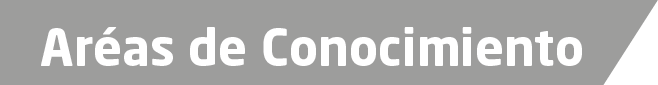 Derecho ConstitucionalDerecho AdministrativoDerecho CivilDerecho Penal